Εθνική Συνομοσπονδία Ατόμων με Αναπηρία - Ε.Σ.Α.μεΑ.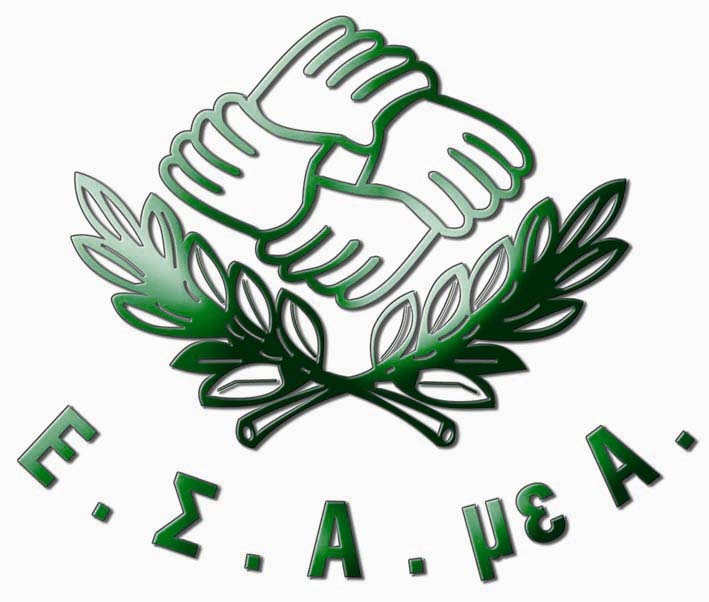 ΣΧΕΔΙΟ ΒΑΣΙΚΩΝ ΑΡΧΩΝ ΠΡΟΓΡΑΜΜΑΤΟΣ ΔΡΑΣΗΣ ΤΗΣΕθνικής Συνομοσπονδίας Ατόμων με Αναπηρίαγια τη χρονική περίοδο 2021-2025ΚΕΙΜΕΝΟ ΓΙΑ ΣΥΖΗΤΗΣΗ ΣΤΟ10ο  ΤΑΚΤΙΚΟ ΕΚΛΟΓΟΑΠΟΛΟΓΙΣΤΙΚΟ ΣΥΝΕΔΡΙΟΑθήνα1 & 2 Οκτωβρίου 2021Η Εκτελεστική Γραμματεία και το Γενικό Συμβούλιο της Ε.Σ.Α.μεΑ. καταθέτει στους Συνέδρους του 10ου Τακτικού Εκλογο-απολογιστικού Συνεδρίου το παρόν Σχέδιο Βασικών Αρχών Προγράμματος Δράσης της Ε.Σ.Α.μεΑ. για την τετραετία 2021-2025. Οι Σύνεδροι καλούνται να διατυπώσουν τις παρατηρήσεις/προτάσεις τους επ’ αυτού προκειμένου το νέο Γενικό Συμβούλιο να τις λάβει υπόψη του στην εκπόνηση του τελικού κειμένου.    ΠΕΡΙΕΧΟΜΕΝΑ 1.	ΕΙΣΑΓΩΓΗ	32.	ΤΟ ΟΡΑΜΑ ΜΑΣ	43.	ΟΙ ΑΞΙΕΣ ΜΑΣ	44.	ΟΙ ΓΕΝΙΚΟΙ ΣΚΟΠΟΙ ΜΑΣ	55.	Η ΑΠΟΣΤΟΛΗ ΜΑΣ	56.	ΑΞΙΟΛΟΓΗΣΗ ΤΗΣ ΥΦΙΣΤΑΜΕΝΗΣ ΚΑΤΑΣΤΑΣΗΣ	56.1 Εσωτερικό περιβάλλον	66.2	Εξωτερικό περιβάλλον	77.	ΟΙ ΣΡΑΤΗΓΙΚΟΙ ΣΚΟΠΟΙ & ΣΤΟΧΟΙ	81ος ΣΤΡΑΤΗΓΙΚΟΣ ΣΚΟΠΟΣ: Ενδυνάμωση του αναπηρικού κινήματος σε πολιτικό/συνδικαλιστικό και οργανωτικό/λειτουργικό επίπεδο, αύξηση του κύρους της Ε.Σ.Α.μεΑ. και των οργανώσεων  μελών της και ενίσχυση της συνεργασίας της και της δικτύωσής με άλλες αναπηρικές οργανώσεις και με οργανώσεις της Κοινωνίας των Πολιτών για την άσκηση πολύπλευρης πίεσης.	92ος ΣΤΡΑΤΗΓΙΚΟΣ ΣΚΟΠΟΣ: Διαφύλαξη και διεύρυνση των δικαιωμάτων των ατόμων με αναπηρία, χρόνιες παθήσεις και των οικογενειών τους.	103ος ΣΤΡΑΤΗΓΙΚΟΣ ΣΚΟΠΟΣ: Εθνική αναπτυξιακή πολιτική που προωθεί την περιφερειακή και κοινωνική συνοχή και σέβεται τα ανθρώπινα και συνταγματικά κατοχυρωμένα δικαιώματα των ατόμων με αναπηρία, των ατόμων με χρόνιες παθήσεις και των οικογενειών τους- Προστασία των ατόμων με αναπηρία, χρόνιες παθήσεις και των οικογενειών τους από τις επιπτώσεις της πανδημίας, της κλιματικής  αλλαγής και του ψηφιακού μετασχηματισμού.	11ΕΙΣΑΓΩΓΗ Το παρόν αποτελεί έναν οδικό χάρτη, στον οποίο αποτυπώνεται ο τρόπος δράσης της Ε.Σ.Α.μεΑ. για την περίοδο 2021-2025 με στόχο την επίτευξη του οράματός της. Περιλαμβάνει τους Στρατηγικούς Σκοπούς και Στόχους, οι οποίοι θα εξειδικεύονται σε επιμέρους ενέργειες από το Γενικό Συμβούλιο σε ετήσια βάση και από την Εκτελεστική Γραμματεία σε καθημερινή βάση.   Την περίοδο 2021-2025 η Ε.Σ.Α.μεΑ. και οι οργανώσεις-μέλη της οφείλουν όχι μόνο να διατηρήσουν τη «φωνή» τους ενωμένη και δυνατή,  αλλά και να την ενισχύσουν προκειμένου να προστατεύσουν και να προάγουν τα δικαιώματα των ατόμων με αναπηρία, χρόνιες παθήσεις και των οικογενειών τους από τις νέες προκλήσεις που θα καθορίσουν την «επόμενη ημέρα», οι οποίες έρχονται να προστεθούν στο ήδη δυσμενές περιβάλλον που δημιούργησαν οι μνημονιακές πολιτικές λιτότητας της προηγούμενης δεκαετίας. Προκλήσεις που δημιουργεί η πανδημία του COVID-19 και η επιτάχυνση του ψηφιακού μετασχηματισμού, η κλιματική κρίση και οι πολιτικές απολιγνιτοποίησης, οι μεταναστευτικές/προσφυγικές ροές και ο τρόπος διαχείρισής τους.  Η Ατζέντα «2030», το θεσμικό και κανονιστικό πλαίσιο της Ευρωπαϊκής Ένωσης που αφορά άμεσα ή έμμεσα στην αναπηρία/χρόνια πάθηση, το Σύνταγμα και το υφιστάμενο εθνικό θεσμικό πλαίσιο που προστατεύει και προωθεί τα δικαιώματα των ατόμων με αναπηρία, χρόνιες παθήσεις και των οικογενειών τους, η Σύμβαση των Ηνωμένων Εθνών για τα Δικαιώματα των Ατόμων με Αναπηρίες και το Εθνικό Σχέδιο Δράσης για τα Δικαιώματα των Ατόμων με Αναπηρία αποτελούν σημαντικά «εργαλεία» στον αγώνα για τη διαφύλαξη και διεύρυνση των δικαιωμάτων των ατόμων με αναπηρία, χρόνιες παθήσεις και των οικογενειών τους.  ΤΟ ΟΡΑΜΑ ΜΑΣ Οραματιζόμαστε μια δημοκρατική κοινωνία, δίχως διακρίσεις και αποκλεισμούς, στην οποία τα άτομα με αναπηρία,  τα άτομα με χρόνιες παθήσεις και οι οικογένειές τους, θα απολαμβάνουν πλήρως τα συνταγματικά και ανθρώπινα δικαιώματά τους και θα αξιοποιούν στο μέγιστο τις  δυνατότητές τους.  Ιδίως όσον αφορά στα ανθρώπινα δικαιώματα, αυτά καθιερώνονται με τη Σύμβαση των Ηνωμένων Εθνών για τα Δικαιώματα των Ατόμων με Αναπηρίες που η χώρα μας μαζί με το Προαιρετικό Πρωτόκολλο που τη συνοδεύει κύρωσε με τον ν. 4074/2012.ΟΙ ΑΞΙΕΣ ΜΑΣ Ποικιλομορφία Στηρίζουμε τον σεβασμό στη διαφορετικότητα κάθε ατόμου με ή χωρίς αναπηρία/χρόνια πάθηση ως μέρος της ανθρώπινης ποικιλομορφίας και της ανθρωπότητας. Ανθρώπινη αξιοπρέπεια Στηρίζουμε τον σεβασμό στην ανθρώπινη αξιοπρέπεια, η οποία βασίζεται στην εγγενή αξία όλων των ατόμων, ανεξάρτητα από τις οποιεσδήποτε διαφοροποιήσεις τους. Ως εκ τούτου,  υποστηρίζουμε ότι τα άτομα με αναπηρία ορίζονται με βάση την εγγενή αξία τους και όχι με βάση την αναπηρία τους.Ελευθερία βούλησης Αναγνωρίζουμε τη σημασία της αυτονομίας και ανεξαρτησίας των ατόμων με αναπηρία και των ατόμων με χρόνιες παθήσεις, συμπεριλαμβανομένης της αυτο-εκπροσώπησης, του αυτο-προσδιορισμού, της αυτο-συνηγορίας και αυτο-διάθεσης. Ισότητα - Ισότιμη και πλήρης συμμετοχή Αναγνωρίζουμε τη σημασία της ισότητας και της ισότιμης και πλήρους συμμετοχής των ατόμων με αναπηρία, των ατόμων με χρόνιες παθήσεις και των οικογενειών τους στην οικονομική, κοινωνική, πολιτική και πολιτιστική ζωή. Αφοσίωση Είμαστε απόλυτα επικεντρωμένοι και αφοσιωμένοι στην επίτευξη του οράματός μας. Δημοκρατική διακυβέρνηση Δημοσιοποιούμε τις δράσεις μας και τα αποτελέσματά τους, επιδιώκουμε την ευρεία διαβούλευση και προωθούμε την ενεργό συμμετοχή των ατόμων με αναπηρία, των ατόμων με χρόνιες παθήσεις και των οικογενειών τους στις οργανώσεις του εθνικού αναπηρικού κινήματος. Αλληλεγγύη Επιδιώκουμε την αλληλεγγύη των οργανώσεων των ατόμων με αναπηρία, των ατόμων με χρόνιες παθήσεις και των οικογενειών τους. Συνεχής βελτίωση Επιδιώκουμε τη συνεχή αναβάθμιση των ικανοτήτων και δεξιοτήτων των αιρετών στελεχών μας και του προσωπικού μας.  ΟΙ ΓΕΝΙΚΟΙ ΣΚΟΠΟΙ ΜΑΣ Η οικοδόμηση ενός δυνατού αναπηρικού κινήματος τόσο σε πολιτικό/συνδικαλιστικό επίπεδο (μαζικότητα/συσπείρωση) όσο και σε οργανωτικό/λειτουργικό επίπεδο (εξασφάλιση βιωσιμότητας, αποτελεσματική διοίκηση κ.λπ.). Η συμμετοχή εκπροσώπων του αναπηρικού κινήματος σε όλα τα κέντρα λήψης αποφάσεων σε τοπικό, περιφερειακό και κεντρικό επίπεδο, στη βάση του πάγιου αιτήματος του εθνικού, ευρωπαϊκού και παγκόσμιου αναπηρικού κινήματος «Τίποτα για εμάς, χωρίς εμάς».   Η προάσπιση και προώθηση των συνταγματικών και ανθρώπινων δικαιωμάτων όλων των ατόμων με αναπηρία, χρόνιες παθήσεις και των οικογενειών τους και η διάδοση και εμπέδωση στη συνείδηση του αναπηρικού κινήματος, της ελληνικής Πολιτείας και της ελληνικής κοινωνίας της δικαιωματικής προσέγγισης της αναπηρίας, όπως αυτή κατοχυρώνεται στη Σύμβαση των Ηνωμένων Εθνών για τα Δικαιώματα των Ατόμων με Αναπηρίες. Η καταπολέμηση των διακρίσεων που βιώνουν όλα τα άτομα με αναπηρία και χρόνιες παθήσεις, ιδίως δε: α) τα άτομα με βαριές αναπηρίες (νοητική αναπηρία, σύνδρομο Down, αυτισμό, εγκεφαλική παράλυση, βαριές και πολλαπλές αναπηρίες), β) τα άτομα με αναπηρία που διαβιούν σε δομές κλειστής περίθαλψης, γ) τα άτομα με αναπηρία ή χρόνια πάθηση που υφίστανται πολλαπλή ή διατομεακή διάκριση λόγω του συνδυασμού της αναπηρίας ή χρόνιας πάθησης με κάποια από τις υπόλοιπες αιτίες διάκρισης, όπως το φύλο (π.χ. κορίτσια/γυναίκες με αναπηρία, μητέρες ατόμων με αναπηρία), η φυλετική ή εθνοτική καταγωγή (π.χ. μετανάστες/πρόσφυγες με αναπηρία, αιτούντες άσυλο με αναπηρία, Ρομά με αναπηρία), η ηλικία (π.χ. βρέφη και παιδιά με αναπηρία, ηλικιωμένοι με αναπηρία) κ.α., Η δημιουργία συμμαχιών με διεθνείς και ευρωπαϊκές οργανώσεις ατόμων με αναπηρία, κοινωνικούς εταίρους και οργανώσεις της Κοινωνίας των Πολιτών σε εθνικό και ευρωπαϊκό επίπεδο, υπό την προϋπόθεση ότι οι σκοποί τους συνάδουν με αυτούς της Ε.Σ.Α.μεΑ., με στόχο τη διάχυση της δικαιωματικής προσέγγισης της αναπηρίας στους στόχους και δράσεις τους, την ανταλλαγή καλών πρακτικών, την άσκηση πολύπλευρης και πολλαπλής πίεσης.  Η ΑΠΟΣΤΟΛΗ ΜΑΣ H καταπολέμηση της διάκρισης που βιώνουν τα άτομα με αναπηρία, τα άτομα με χρόνιες παθήσεις και οικογένειές τους μέσω της υποβολής προτάσεων στην ελληνική Πολιτεία για την εφαρμογή πολιτικών, διαδικασιών, μέτρων, δράσεων και προγραμμάτων που συμβάλλουν στην ισότιμη ένταξή τους στην οικονομική, κοινωνική, πολιτική και πολιτιστική ζωή της χώρας.ΑΞΙΟΛΟΓΗΣΗ ΤΗΣ ΥΦΙΣΤΑΜΕΝΗΣ ΚΑΤΑΣΤΑΣΗΣ  Η εξέταση της υφιστάμενης κατάστασης, δηλαδή η πλήρης κατανόηση του εσωτερικού και του εξωτερικού περιβάλλοντος στο οποίο δραστηριοποιείται η Ε.Σ.Α.μεΑ., είναι απαραίτητη για τη διαμόρφωση των Στρατηγικών Σκοπών του παρόντος Σχεδίου Προγράμματος Δράσης. Όσον αφορά στο εσωτερικό περιβάλλον, εξετάζονται τα πλεονεκτήματα και η αντιμετώπιση των διαπιστωμένων αδυναμιών, ενώ όσο αφορά στο εξωτερικό περιβάλλον εξετάζονται οι ευκαιρίες και οι απειλές. 6.1 Εσωτερικό περιβάλλον Τα πλεονεκτήματα είναι τα εξής: ο αναγνωρισμένος ρόλος της Ε.Σ.Α.μεΑ. ως εταίρος της ελληνικής Πολιτείας σε ζητήματα αναπηρίας, ο οποίος της επιτρέπει να συμμετέχει στα κέντρα λήψης αποφάσεων και στις διαδικασίες διαβούλευσης (φυσικές και ηλεκτρονικές) για τη διαμόρφωση πολιτικών που σχετίζονται (άμεσα ή έμμεσα) με τα άτομα με αναπηρία, τα άτομα με χρόνιες παθήσεις και τις οικογένειές τους, το ευρύ δίκτυο πρωτοβάθμιων και δευτεροβάθμιων αναπηρικών οργανώσεων σε εθνικό, περιφερειακό και τοπικό επίπεδο που δίνει τη δυνατότητα στην Ε.Σ.Α.μεΑ. να ενημερώνεται καθημερινά για τις εξελίξεις και να παρεμβαίνει άμεσα σε όλα τα επίπεδα της δημόσιας διοίκησης (κεντρική διοίκηση, περιφερειακή και τοπική αυτοδιοίκηση),  η λειτουργία των Παραρτημάτων της Ε.Σ.Α.μεΑ. (σε Θεσσαλονίκη, Πάτρα, Ηράκλειο Κρήτης, Ιωάννινα, Λάρισα, Κομοτηνή, Τρίπολη και Λαμία) και των 11 Περιφερειακών  Ομοσπονδιών Ατόμων με Αναπηρία (Ανατολικής Μακεδονίας & Θράκης, Κεντρικής Μακεδονίας, Δυτικής Μακεδονίας, Ηπείρου και Βορείων Ιονίων Νήσων, Θεσσαλίας, Δυτικής Ελλάδας και Νοτίων Ιονίων Νήσων, Στερεάς Ελλάδας, Πελοποννήσου, Βορείου Αιγαίου, Νοτίου Αιγαίου και Κρήτης) μέσω των οποίων επιτυγχάνεται ο καλλίτερος και πιο αποτελεσματικός συντονισμός της δράσης του αναπηρικού κινήματος σε περιφερειακό επίπεδο, η ίδρυση και λειτουργία του Ινστιτούτου της Εθνικής Συνομοσπονδίας Ατόμων με Αναπηρία και Χρόνιες Παθήσεις (IN-ΕΣΑμεΑ) που μέσω ερευνών, μελετών και δράσεων ανάπτυξης, ανταλλαγής και μεταφοράς τεχνογνωσίας, θα συμβάλλει στην εφαρμογή των απαιτήσεων της Σύμβασης των Ηνωμένων Εθνών για τα Δικαιώματα των Ατόμων με Αναπηρίες και ως εκ τούτου στην πραγμάτωση των ανθρώπινων δικαιωμάτων των ατόμων με αναπηρία, χρόνιες παθήσεις και των οικογενειών τους, η υποστήριξη των αιτημάτων της Ε.Σ.Α.μεΑ. με στατιστικά δεδομένα και η δημιουργία δεικτών για την παρακολούθηση της εφαρμογής σε εθνικό επίπεδο της Σύμβασης των Ηνωμένων Εθνών για τα Δικαιώματα των Ατόμων με Αναπηρίες μέσω της υλοποίησης του Έργου «Παρατηρητήριο Θεμάτων Αναπηρίας», η σύνδεση και συνεργασία του εθνικού αναπηρικού κινήματος με το ευρωπαϊκό (με κύριο εκπρόσωπο το Ευρωπαϊκό Φόρουμ Ατόμων με Αναπηρία-European Disability Forum) και μέσω αυτού με το παγκόσμιο αναπηρικό κίνημα (με κύριο εκπρόσωπο την Παγκόσμια Οργάνωση για την Αναπηρία -International Disability Alliance), μέσω της οποίας η Ε.Σ.Α.μεΑ. έχει τη δυνατότητα όχι μόνο να ενημερώνεται αλλά παράλληλα να συμβάλλει στη διαμόρφωση των εξελίξεων γύρω από τα ζητήματα αναπηρίας τόσο σε ευρωπαϊκό όσο και σε παγκόσμιο επίπεδο, η συμμετοχή της Ε.Σ.Α.μεΑ. σε σημαντικά συμβουλευτικά και γνωμοδοτικά όργανα της Ελληνικής Πολιτείας, όπως είναι η Επιτροπή για τα Δικαιώματα του Ανθρώπου, η Ευρωπαϊκή Οικονομική και Κοινωνική Επιτροπή, η Οικονομική και Κοινωνική Επιτροπή της Ελλάδος, η νεοσύστατη Εθνική Αρχή Προσβασιμότητας, συμβάλλοντας στην ένταξη της δικαιωματικής προσέγγισης της αναπηρίας σε θέματα ανθρωπίνων δικαιωμάτων και στη γενική πολιτική της χώρας και της Ευρωπαϊκής Ένωσης, ιδίως όσον αφορά στην οικονομική και κοινωνική πολιτική,  η γνώση, εμπειρία και τεχνογνωσία σε ζητήματα αναπηρίας/χρόνιας πάθησης που διαθέτουν τα εκατοντάδες αιρετά στελέχη του αναπηρικού κινήματος της χώρας σε πρωτοβάθμιο, δευτεροβάθμιο και τριτοβάθμιο επίπεδο,  η συσσωρευμένη πολύχρονη εμπειρία και τεχνογνωσία που διαθέτει το προσωπικό της Ε.Σ.Α.μεΑ. σε ζητήματα υλοποίησης έργων συγχρηματοδοτούμενων από πόρους των Ευρωπαϊκών Διαρθρωτικών και Επενδυτικών Ταμείων και μη, καθώς και σε εξειδικευμένα ζητήματα σχετικά με την αναπηρία ή χρόνια πάθηση,  το εύρος των επικοινωνιακών εργαλείων της Ε.Σ.Α.μεΑ. (πλήρως προσβάσιμη στα άτομα με αναπηρία ιστοσελίδα, λογαριασμός στο Twitter και στο Instagram, σελίδα στο Facebook, κανάλι στο YouTube, εβδομαδιαία εκπομπή «Τα Νέα της Ε.Σ.Α.μεΑ.» που μεταδίδεται από το «Κανάλι της Βουλής» και από 25 Περιφερειακούς Σταθμούς σε ολόκληρη τη χώρα) μέσω των οποίων παρέχεται έγκαιρη και έγκυρη ενημέρωση για τις τελευταίες εξελίξεις στα ζητήματα αναπηρίας αλλά και για το έργο, τη δράση και τα αποτελέσματα των παρεμβάσεων του αναπηρικού κινήματος, καθώς και η συνεχής ενημέρωση του τύπου από το Γραφείο Τύπου της Συνομοσπονδίας- με δελτία τύπου και αναρτήσεις στο Αθηναϊκό - Μακεδονικό Πρακτορείο Ειδήσεων, η αξιοπιστία της υπηρεσίας πληροφόρησης και υποστήριξης «Διεκδικούμε Μαζί» της Ε.Σ.Α.μεΑ. που σε καθημερινή βάση επιλύει απορίες και προβλήματα που αντιμετωπίζουν δεκάδες πολίτες με αναπηρία, χρόνιες παθήσεις και μέλη των οικογενειών τους με φορείς της δημόσιας διοίκησης, η διαρκώς αυξανόμενη εμπιστοσύνη και αξιοπιστία που τα άτομα με αναπηρία, τα άτομα με χρόνιες παθήσεις, οι οικογένειές τους, οι δημόσιες αρχές και οι οργανώσεις της Κοινωνίας των Πολιτών επιδεικνύουν απέναντι την Ε.Σ.Α.μεΑ.,    η σύγχρονη υλικοτεχνική υποδομή της Ε.Σ.Α.μεΑ.  Οι διαπιστωμένες αδυναμίες μπορούν να αρθούν μέσω: της εξεύρεσης μόνιμης πηγής χρηματοδότησης με στόχο τη διασφάλιση της  οικονομικής αυτονομίας της Ε.Σ.Α.μεΑ. και των φορέων - μελών της, της στελέχωσης των Παραρτημάτων της Ε.Σ.Α.μεΑ. και των δευτεροβάθμιων οργανώσεων μελών της με επαρκές και έμπειρο προσωπικό, της αναβάθμισης της ικανότητας των περιφερειακών και τοπικών σωματείων ατόμων με αναπηρία, ατόμων με χρόνιες παθήσεις και των οικογενειών τους να διεκδικούν, παρεμβαίνουν και συνηγορούν,  της δικτύωσης και συνεργασίας των οργανώσεων των ατόμων με αναπηρία, χρόνιες παθήσεις και των οικογενειών τους σε περιφερειακό και τοπικό επίπεδο με την οργανωμένη Κοινωνία των Πολιτών, της αύξησης της συμμετοχής ατόμων με αναπηρία και χρόνιες παθήσεις στις πρωτοβάθμιες οργανώσεις του αναπηρικού κινήματος. Εξωτερικό περιβάλλον Ευκαιρίες η προσέγγιση της ανάπτυξης στην «Ατζέντα 2030 των Ηνωμένων Εθνών για τη Βιώσιμη Ανάπτυξη με την τριπλή της διάσταση: οικονομική, κοινωνική (άρση των ανισοτήτων, κοινωνική συνοχή, ανθρώπινα δικαιώματα) και περιβαλλοντική προκειμένου «Να μην μείνει κανένας πίσω», το νέο πολιτικό, θεσμικό και κανονιστικό πλαίσιο της Ευρωπαϊκής Ένωσης που συμβάλλει στην προώθηση των δικαιωμάτων των ατόμων με αναπηρία, οι νέες εθνικές στρατηγικές, αρχές, μηχανισμοί και προγράμματα/δράσεις μέσω των οποίων προωθούνται τα δικαιώματα των ατόμων με αναπηρία, η δημιουργία νέων θέσεων εργασίας λόγω διαφόρων μετασχηματιστικών δυνάμεων, όπως είναι ο ψηφιακός μετασχηματισμός, η κλιματική αλλαγή, οι δημογραφικές αλλαγές (γήρανση του πληθυσμού). Απειλές: οι αρνητικές επιπτώσεις της πανδημίας και της κλιματικής αλλαγής στην απόλαυση των θεμελιωδών και ανθρώπινων δικαιωμάτων, οι αρνητικές επιπτώσεις του ψηφιακού μετασχηματισμού στα άτομα με αναπηρία και χρόνιες παθήσεις με την εισαγωγή νέων τεχνολογιών (π.χ. αυτοματισμός, ρομποτική, τεχνητή νοημοσύνη κ.λπ.) -σε τομείς όπως είναι η υγεία, εκπαίδευση, απασχόληση, κατάρτιση, παροχή υπηρεσιών κ.λπ.)- όταν δεν πληρούνται προδιαγραφές προσβασιμότητας για τα άτομα με αναπηρία, ο τρόπος διαχείρισης της προσφυγικής/μεταναστευτικής κρίσης από τις Ελληνικές και Ευρωπαϊκές Αρχές και οι ενδεχόμενες αρνητικές επιπτώσεις τους στα ανθρώπινα δικαιώματα, η πλημμελής λειτουργία του μηχανισμού παρακολούθησης της εφαρμογής της Σύμβασης των Ηνωμένων Εθνών για τα Δικαιώματα των Ατόμων με Αναπηρίες σε εθνικό επίπεδο (βλ. μέρος Δ’ του ν.4488/2017), η καθυστέρηση στην υλοποίηση του Εθνικού Σχεδίου Δράσης για τα Δικαιώματα των Ατόμων με Αναπηρία.  ΟΙ ΣΡΑΤΗΓΙΚΟΙ ΣΚΟΠΟΙ & ΣΤΟΧΟΙ Βάσει των προαναφερθέντων, οι ΣΤΡΑΤΗΓΙΚΟΙ ΣΚΟΠΟΙ και ΣΤΟΧΟΙ διαμορφώνονται ως ακολούθως:1ος ΣΤΡΑΤΗΓΙΚΟΣ ΣΚΟΠΟΣ: Ενδυνάμωση του αναπηρικού κινήματος σε πολιτικό/συνδικαλιστικό και οργανωτικό/λειτουργικό επίπεδο, αύξηση του κύρους της Ε.Σ.Α.μεΑ. και των οργανώσεων  μελών της και ενίσχυση της συνεργασίας της και της δικτύωσής με άλλες αναπηρικές οργανώσεις και με οργανώσεις της Κοινωνίας των Πολιτών για την άσκηση πολύπλευρης πίεσης. Στόχοι:Εξασφάλιση της οικονομικής αυτονομίας της Ε.Σ.Α.μεΑ. και των οργανώσεων-μελών της. Αναβάθμιση της ικανότητας της Ε.Σ.Α.μεΑ. να συντονίζει τη δράση των οργανώσεων μελών της, να παρεμβαίνει, να παρακολουθεί τις πολιτικές για την αναπηρία, να συνηγορεί και να υποστηρίζει τους πολίτες με αναπηρία, χρόνιες παθήσεις και τις οικογένειές τους. Συνέχιση της εξωστρέφειας της επικοινωνιακής πολιτικής της Ε.Σ.Α.μεΑ. καθώς και την αύξηση της επικοινωνιακής αποτελεσματικότητάς της. Βελτίωση της ικανότητας των περιφερειακών και τοπικών οργανώσεων των ατόμων με αναπηρία, χρόνιες παθήσεις και των οικογενειών τους να παρεμβαίνουν και να συνηγορούν. Διασφάλιση της βιωσιμότητας του Ινστιτούτου της Εθνικής Συνομοσπονδίας Ατόμων με Αναπηρία και Χρόνιες Παθήσεις (ΙΝ-ΕΣΑμεΑ), ανάπτυξη αυτού και αύξηση της αναγνωρισιμότητάς του. Εξασφάλιση χρηματοδότησης για τη συνέχιση της λειτουργίας του «Παρατηρητήριου Θεμάτων Αναπηρίας» της Ε.Σ.Α.μεΑ. καθώς και για τη λειτουργία αντίστοιχων Παρατηρητηρίων σε περιφερειακό επίπεδο. Συνέχιση της συνεργασίας της Ε.Σ.Α.μεΑ. με το Ευρωπαϊκό Φόρουμ Ατόμων με Αναπηρία (European Disability Forum) και τις οργανώσεις μέλη του, και μέσω αυτού με την Παγκόσμια Οργάνωση για την Αναπηρία (International Disability Alliance) αλλά και με άλλες με ευρωπαϊκές οργανώσεις (π.χ. με το Ευρωπαϊκό  Φόρουμ Ασθενών - European  Patients Forum) με στόχο την ενημέρωση πάνω στις ευρωπαϊκές και διεθνείς εξελίξεις, την ανταλλαγή καλών πρακτικών και τεχνογνωσίας, την ανάληψη συντονισμένης δράσης και την άσκηση πολλαπλής πίεσης.  Συνέχιση της εκπροσώπησης της Ε.Σ.Α.μεΑ. στην Οικονομική και Κοινωνική Επιτροπή της Ελλάδος και την Ευρωπαϊκή Οικονομική και Κοινωνική Επιτροπή με στόχο τη διάχυση της οπτικής των δικαιωμάτων των ατόμων με αναπηρία/χρόνιες παθήσεις στην ατζέντα, το  έργο και δράσεις τους αλλά και τη δημιουργία συμμαχιών για την άσκηση πολύπλευρης πίεσης. Ενίσχυση της  συνεργασίας του αναπηρικού κινήματος με άλλα κινήματα, π.χ. με το κίνημα των καταναλωτών για την προώθηση των δικαιωμάτων των καταναλωτών με αναπηρία κ.λπ. με στόχο την ανάληψη συντονισμένης δράσης και την άσκηση πολλαπλής πίεσης. 2ος ΣΤΡΑΤΗΓΙΚΟΣ ΣΚΟΠΟΣ: Διαφύλαξη και διεύρυνση των δικαιωμάτων των ατόμων με αναπηρία, χρόνιες παθήσεις και των οικογενειών τους. Στόχοι:Έλεγχος της συμμόρφωσης των δημόσιων πολιτικών με τις απαιτήσεις της Σύμβασης των Ηνωμένων Εθνών για τα Δικαιώματα των Ατόμων με Αναπηρίες και τις Τελικές Παρατηρήσεις και Συστάσεις της Επιτροπής των Ηνωμένων Εθνών για τα Δικαιώματα των Ατόμων με Αναπηρίες. Ενεργοποίηση του Μηχανισμού Παρακολούθησης της εφαρμογής της Σύμβασης για τα δικαιώματα των ατόμων με αναπηρίαΈλεγχος της υλοποίησης του Εθνικού Σχεδίου Δράσης για τα Δικαιώματα των Ατόμων με Αναπηρία για την περίοδο 2020-2023 και άσκηση πίεσης για  διεύρυνση των δράσεων που αυτό περιλαμβάνει κατά τη διαδικασία επικαιροποίησής του. Έλεγχος της εφαρμογής του ισχύοντος θεσμικού και κανονιστικού πλαισίου της Ευρωπαϊκής Ένωσης και της ισχύουσας εθνικής νομοθεσίας που προωθεί τα δικαιώματα των ατόμων με αναπηρία, χρόνιες παθήσεις και των οικογενειών τους.  Έλεγχος της εφαρμογής των προβλέψεων των υφιστάμενων εθνικών στρατηγικών σε επιμέρους πεδία πολιτικής που προωθούν τα δικαιώματα των ατόμων με αναπηρία και χρόνιες παθήσεις.  Θεσμική ενίσχυση της Εθνικής Αρχής Προσβασιμότητας. Θεσμική αναγνώριση του Ινστιτούτου της Εθνικής Συνομοσπονδίας Ατόμων με Αναπηρία και Χρόνιες Παθήσεις (ΙΝ-ΕΣΑμεΑ) ως του επίσημου ερευνητικού και μελετητικού φορέα για την εφαρμογή της Σύμβασης των Ηνωμένων Εθνών για τα Δικαιώματα των Ατόμων με Αναπηρίες. Συνέχιση της ενεργούς συμμετοχής της Ε.Σ.Α.μεΑ. στην Εθνική Επιτροπή για τα Δικαιώματα του Ανθρώπου (ΕΕΔΑ) και στο Εθνικό Συμβούλιο Κατά του Ρατσισμού και της Μισαλλοδοξίας του Υπουργείου Δικαιοσύνης με στόχο την ανάδειξη των δικαιωμάτων των ατόμων με αναπηρία/χρόνιες παθήσεις στην ατζέντα, έργο και δράσεις τους.Συνέχιση της συμμετοχής της Ε.Σ.Α.μεΑ. σε συλλογικά όργανα - Επιτροπές του κράτους  και Δ.Σ. Οργανισμών-με σκοπό την εκπροσώπηση των δικαιωμάτων των ατόμων με αναπηρία, χρόνιες παθήσεις και των οικογενειών τους και την καταπολέμηση των διακρίσεων που υφίστανται.Διασφάλιση της αξιοπρεπούς διαβίωσης των ατόμων με αναπηρία, των ατόμων με χρόνιες παθήσεις και των οικογενειών τους μέσω της άρσης των μνημονιακών μέτρων και της διατήρησης αλλά και της θέσπισης νέων ευνοϊκών εισοδηματικών, ασφαλιστικών και φορολογικών ρυθμίσεων. Υποβολή προτάσεων προς το ελληνικό κράτος με στόχο την άρση των εμποδίων, την προστασία της υγείας, τη βελτίωση της ποιότητας ζωής και την προώθηση της κοινωνικής ένταξης των ατόμων με αναπηρία, των ατόμων με χρόνιες παθήσεις και των οικογενειών τους που διαβιούν σε αστικές, αγροτικές και νησιωτικές περιοχές. 3ος ΣΤΡΑΤΗΓΙΚΟΣ ΣΚΟΠΟΣ: Εθνική αναπτυξιακή πολιτική που προωθεί την περιφερειακή και κοινωνική συνοχή και σέβεται τα ανθρώπινα και συνταγματικά κατοχυρωμένα δικαιώματα των ατόμων με αναπηρία, των ατόμων με χρόνιες παθήσεις και των οικογενειών τους- Προστασία των ατόμων με αναπηρία, χρόνιες παθήσεις και των οικογενειών τους από τις επιπτώσεις της πανδημίας, του ψηφιακού μετασχηματισμού και της κλιματικής αλλαγής. Στόχοι: Έλεγχος της ορθής εφαρμογής της αρχής της μη διάκρισης λόγω αναπηρίας/χρόνιας πάθησης και του κριτηρίου της προσβασιμότητας και της υλοποίησης στοχευμένων δράσεων προς όφελος των ατόμων με αναπηρία, χρόνιες παθήσεις και των οικογενειών τους στο ΕΣΠΑ και τα Επιχειρησιακά Προγράμματα 2021-2027 στη βάση των απαιτήσεων των Κανονισμών των Ευρωπαϊκών Διαρθρωτικών και Επενδυτικών Ταμείων. Έλεγχος της εφαρμογής των προβλέψεων για τα άτομα με αναπηρία, χρόνιες παθήσεις και τις οικογένειές τους που περιλαμβάνονται στο Εθνικό Πρόγραμμα Ανάπτυξης 2021-2025 και στα Τομεακά του Προγράμματα. Έλεγχος της εφαρμογής των δράσεων προς όφελος των ατόμων με αναπηρία και χρόνιες παθήσεις που περιλαμβάνονται στο Εθνικό Σχέδιο Ανάκαμψης & Ανθεκτικότητας «Ελλάδα 2.0». Διάχυση της δικαιωματικής προσέγγισης της αναπηρίας στο Σχέδιο Δίκαιης Αναπτυξιακής Μετάβασης. Ανάπτυξη Εθνικού Συστήματος Πιστοποίησης της προσβασιμότητας και καθιέρωση Εθνικού Σήματος Προσβασιμότητας - Αξιοποίηση του ελληνικού προτύπου 1439 «Οργανισμός φιλικός σε πολίτες με αναπηρία –Απαιτήσεις και συστάσεις» (για τη δημιουργία του οποίου συνεργάστηκε στενά η Ε.Σ.Α.μεΑ. με τον Ελληνικό Οργανισμό  Τυποποίησης) από τις δημόσιες υπηρεσίες, ιδίως δε κατά τη διαδικασία σύναψης δημοσίων συμβάσεων έργων, προμηθειών και υπηρεσιών. Διάχυση των αρχών του «Τουρισμού για Όλους» ή «Προσβάσιμου Τουρισμού» στο μοντέλο τουριστικής ανάπτυξης της χώρας.  Προώθηση της έρευνας και της ανάπτυξης καθολικά σχεδιασμένων αγαθών, υπηρεσιών, εξοπλισμού και εγκαταστάσεων.Προώθηση μέτρων για την προστασία των δικαιωμάτων των ατόμων με αναπηρία, χρόνιες παθήσεις και των οικογενειών τους από τις επιπτώσεις της πανδημίας, του ψηφιακού μετασχηματισμού και της κλιματικής αλλαγής.